PROSEDUR PEMBUKAAN TABUNGAN SUPRADANA PADA PT BPR SUPRA ARTAPERSADATUGAS AKHIROleh :FITA NURLIANANPM : 160110041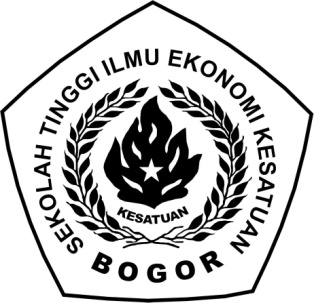 PROGRAM DIPLOMA III KEUANGAN PERBANKANSEKOLAH TINGGI ILMU EKONOMI KESATUANBOGOR2019PROSEDUR PEMBUKAAN TABUNGAN SUPRADANA PADA PT BPR SUPRA ARTAPERSADATUGAS AKHIRsebagai salah satu syarat untuk memperolehgelar Ahli Madya pada Program Studi Keuangan & PerbankanSekolah Tinggi Ilmu Ekonomi KesatuanOleh :FITA NURLIANANPM : 160110041PROGRAM DIPLOMA III KEUANGAN PERBANKANSEKOLAH TINGGI ILMU EKONOMI KESATUANBOGOR2019s